НАН ЧОУ ВО Академия маркетинга и социально информационных технологий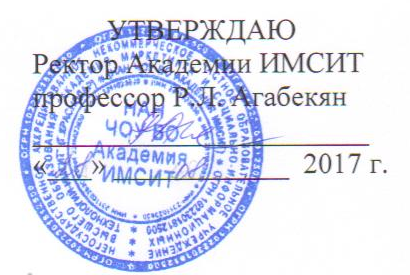 АННОТАЦИЯ УЧЕБНОЙ ДИСЦИПЛИНЫНаправление подготовки 38.04.01 «Экономика»направленность (профиль) программы«Международный бизнес»КвалификацияМагистрНаименование учебной дисциплины   Б1.Б.2  «МАКРОЭКОНОМИКА»Цель и задачи изучения дисциплиныЦель дисциплины – расширить и систематизировать  знания студентов в области макроэкономического анализа и научить их использовать полученные знания в профессиональной области.Учебные задачи дисциплины:- раскрыть сущность макроэкономики как раздела экономической теории;-  изучить основные методы макроанализа;- создать теоретическую базу знаний студентов, помочь приобрести необходимые навыки практической работы с макроэкономическими показателями и моделями;- показать сущность, причины, формы  экономической деятельности людей на микро – и макроуровне, их взаимосвязь и взаимозависимость;- вооружить студентов принципами и методами выполнения экономических расчетов, умением вносить предложения и обосновать меры повышения экономической эффективности с учетом возможных социально-экономических последствий;- помочь студентам овладеть навыками выбора оптимальной структуры производства и рационального сочетания ресурсов в условиях меняющейся макроэкономической конъюнктуры;- дать целостное представление основных теоретических подходов при изучении макросистем и обеспечить научное знание о способах и мотивах хозяйственной деятельности на уровне национальной экономики.Краткая характеристика учебной дисциплины (основные блоки, модули, темы)Модуль 1 «Теоретические основы макроэкономики»1.1. Введение в макроэкономику1.2. Основные макроэкономические показателиМодуль 2. «Общее макроэкономическое равновесие»2.1. Макроэкономическое равновесие в модели AS-AD2.2. Макроэкономическое равновесие в модели «доходы-расходы» («E-Y»)Модуль 3. «Макроэкономическая нестабильность: экономические циклы, безработица, инфляция»3.1. Цикличность развития экономики и экономические кризисы3.2. Безработица как форма макроэкономической нестабильности3.3. Инфляция и антиинфляционная политикаМодуль 4. «Макроэкономическая политика»4.1. Макроэкономическая роль государства4.2. Денежно-кредитная система и монетарная политика государства4.3. Финансы и бюджетно-налоговая политика4.4. Макроэкономическое равновесие в модели IS-LM и эффективность макроэкономической политики4.5. Социальная политика государстваМодуль 5. «Открытая экономика и внешнеэкономическая политика государства»5.1. Мировое хозяйство и международная торговля5.2. Платежный баланс страны и обменный курс валютМодуль 6. «Экономический рост – обобщающий результат функционирования национальной экономики»6.1. Экономический ростКомпетенции, формируемые в результате освоения учебной дисциплины:Процесс изучения дисциплины направлен на формирование следующих компетенций:способностью к абстрактному мышлению, анализу, синтезу (ОК-1);способностью обобщать и критически оценивать результаты, полученные отечественными и зарубежными исследователями, выявлять перспективные направления, составлять программу исследований (ПК-1).Формы проведения занятий, образовательные технологииЛекционные занятия: лекция-визуализация – изложение содержания сопровождается презентацией (демонстрацией учебных материалов, представленных в различных знаковых системах, в т.ч. иллюстративных, графических, аудио- и видеоматериалов).Практические занятия: Практические занятия в форме презентации – представление результатов аналитической, научно-исследовательской деятельности с использованием специализированных программных средств.Формы промежуточногоконтроля:Текущие оценки знаний (по 100-бальной системе), тестирование, доклады, контрольные работы, рефераты, презентацииФорма итогового контроля знаний:Экзамен 